      JERUSALEM MISSIONARY BAPTIST CHURCH      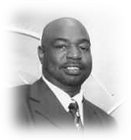 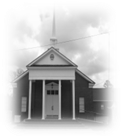 Groveland, GeorgiaPost Office Box 914 – Pembroke, Georgia 31321Rev. Victor C.  Brewton, Sr., Pastor Church: 912- 653-2272 - Dial-A-Prayer: 912- 653-3000Church Parsonage: 653-5313Deacon Larry Garrison, Chairman                                                             Deacon James A. Jones, Vice ChairmanSis. Nita B. Baker, Secretary                                                                        Sis. V. Carolyn Fields, Assistant Secretary Gwen Bacon-Jones, JuShara Coples, L. Renee’ Baker, Financial SecretariesJanuary 11, 2014For every creature of God is good, and nothing to be refused, if it be received with thanksgiving:  For it is sanctified by the word of God and prayer. If thou put the brethren in remembrance of these things, thou shalt be a good minister of Jesus Christ, nourished up in the words of faith and of good doctrine, whereunto thou hast attained.  1 Timothy 4:4-6Dear Family and Friends,The Jerusalem Church Family and the Pastor, Reverend Victor C. Brewton Sr., have been blessed by the memorable teachings and legacy of our Late Reverend Sr. L. Perry McNeal.  He was a man that reverenced the word of God and honestly reached out to others as Jesus did in his attempts to educate, elevate and embrace others with the gifts of God bestowed upon him.  The Late Dr. McNeal felt as Timothy did in that every person God created is good and that as brethren in the body of Christ we should operate in unity and fulfill the directive of Paul in Roman 13:8 "owe no man anything, but to love one another: for he that loveth another hath fulfilled the law."In our attempt to keep his legacy alive, we are soliciting monetary pledges to assist in the construction of a new Educational Center in honor of our beloved pastor, the late Dr. McNeal of whom we all loved.  It is our prayer to have a facility wherein people can be nourished with good doctrine, good fellowship and wholesome memories.  We are moving by faith in trusting that those who knew the late Dr. McNeal will support this effort to commemorate his legacy.  Hebrews 11:3 says that "through faith we understand that the world was framed by the word of God...and we declare that through faith and commitment, this center shall be constructed.  We desire you to come join us as we "hold fast the profession of our faith without waving; for he (GOD) is faithful that promised".  (Hebrews 10:23)Our church family looks forward to hearing from you and please knows that God blesses a cheerful giver.Respectfully yours,Reverend Victor C. Brewton, PastorSis Nita B. Baker, Church Secretary​